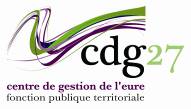 COLLECTIVITE :…………………………………..L’Autorité Territoriale,XXXXXXXXXXXXSAISINE DU COMITE TECHNIQUE DU ………….Recapitulatif du Plan de FORMATIONANNEE….AgentGradeFormation sollicitéeDemandeurDurée(en jours)Organisme de formationDispositif choisiUtilisation du CPFMichel DupontAdjoint techniqueGestes de secoursEmployeur2 joursCNFPTProfessionnalisationNonCorinne DurandAdjoint administratifPréparation concours rédacteurAgent25 joursCNFPTPréparation aux concoursOuiCorinne DurandAdjoint administratifExcel Niveau 3Agent1 jourCNFPTPerfectionnementNonEffectif de la collectivitéNombre de jours global de formationNombre d’agents bénéficiant d’une formation